Name: ……………………………………………………………………………………………………………..Email address: ………………………………………………………………………………………………….Named people at your table?  ………………………………………………………………………….……………………………………………………………………………………………………………………………………………………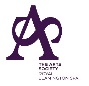 TASRLS   BIENNIAL DINNER 2024   Starter:Mozzarellawith Parma    Mozzarella  No  Parma (V)                    PrawnMain: Chicken LambPepper (V)Pudding:PearPannacottaFruit